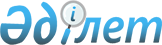 Об установлении единых ставок фиксированного налога на 2009 год
					
			Утративший силу
			
			
		
					Решение IX сессии IV созыва Шахтинского городского маслихата Карагандинской области от 25 декабря 2008 года N 435/9. Зарегистрировано Управлением юстиции города Шахтинск Карагандинской области 19 января 2009 года N 8-8-63. Утратило силу - решением XVII сессии IV созыва Шахтинского городского маслихата Карагандинской области от 22 декабря 2009 года N 523/17      Сноска. Утратило силу - решением XVII сессии IV созыва Шахтинского городского маслихата Карагандинской области от 22.12.2009 N 523/17.

      В соответствии с Кодексом Республики Казахстан от 10 декабря 2008 года "О налогах и других обязательных платежах в бюджет" (Налоговый кодекс), Законом Республики Казахстан от 23 января 2001 года "О местном государственном управлении в Республике Казахстан" городской Маслихат РЕШИЛ:



      1. Установить единые ставки фиксированного налога для индивидуальных предпринимателей и юридических лиц, осуществляющих деятельность в городе и прилегающих поселках на 2009 год согласно приложению.



      2. Признать утратившим силу решение IV сессии городского Маслихата от 17 января 2008 года N 382/4 "Об установлении ставок фиксированного суммарного налога на отдельные виды предпринимательской деятельности на 2008 год" (зарегистрировано в Реестре государственной регистрации нормативных правовых актов за N 8-8-49, опубликовано в газете "Шахтинский вестник" 8 февраля 2008 года).



      3. Настоящее решение вводится в действие по истечении десяти календарных дней после дня их первого официального опубликования.      Председатель сессии                        М. Бачаева      Секретарь городского

      Маслихата                                  А. СатоваПриложение

к решению ІX сессии

городского Маслихата

от 25 декабря 2008 года N 435/9

Размеры единых ставок фиксированного налога для индивидуальных предпринимателей и юридических лиц, осуществляющих деятельность в городе и прилегающих поселках на 2009 год
					© 2012. РГП на ПХВ «Институт законодательства и правовой информации Республики Казахстан» Министерства юстиции Республики Казахстан
				NНаименование объекта

налогообложенияСтавка фиксированного суммарного

налога на один объект, в месячном

расчетном показателе на месяц1.Игровой автомат без денежного выигрыша, предназначенный для проведения игры с одним игроком62.Игровой автомат без денежного выигрыша, предназначенный для проведения игры с участием более одного игрока93.Персональный компьютер, используемый для проведения игры24.Игровая дорожка175.Карт66.Бильярдный стол7